2022年度攀枝花市仁和区住房和城乡建设局单位决算编制说明目录公开时间：2023年9 月26日第一部分 单位概况                                              1一、主要职责                                                1二、机构设置                                                1第二部分 2022年度单位决算情况说明                              2一、收入支出决算总体情况说明                                2二、收入决算情况说明                                        2三、支出决算情况说明                                        3四、财政拨款收入支出决算总体情况说明                        4五、一般公共预算财政拨款支出决算情况说明                    4六、一般公共预算财政拨款基本支出决算情况说明                7七、财政拨款“三公”经费支出决算情况说明                    7八、政府性基金预算支出决算情况说明                          9九、国有资本经营预算支出决算情况说明                        9十、其他重要事项的情况说明                                  9第三部分 名词解释                                              12第四部分 附件                                                  17第五部分 附表                                                  89一、收入支出决算总表二、收入决算表三、支出决算表四、财政拨款收入支出决算总表五、财政拨款支出决算明细表六、一般公共预算财政拨款支出决算表七、一般公共预算财政拨款支出决算明细表八、一般公共预算财政拨款基本支出决算明细表九、一般公共预算财政拨款项目支出决算表十、政府性基金预算财政拨款收入支出决算表十一、国有资本经营预算财政拨款收入支出决算表十二、国有资本经营预算财政拨款支出决算表十三、财政拨款“三公”经费支出决算表第一部分 单位概况主要职责负责贯彻执行国家、省、市、区住房和城乡建设的相关法律、法规和方针、政策；负责研究制定建设系统经济发展战略、中长期规划、年度计划和相关政策并组织实施；贯彻执行国家、省、市有关城市市政基础设施建设和村镇建设方面的方针、政策，指导、协调、参与城市基础设施建设和村镇建设管理；负责全区住房改革和住房保障、房地产市场监督管理、建筑行业管理等工作；承担国有土地房屋征收管理的责任，参与仁和区新区开发、旧城改造、人防工作、雨污水管网新建相关工作等。二、机构设置攀枝花市仁和区住房和城乡建设局一预算单位，属于行政单位。	第二部分 2022年度单位决算情况说明收入支出决算总体情况说明2022年度收入总计27815.15万元。与2021年相比，收入总计增加13019.54万元，增长88%。主要变动原因一是人员经费增加；二是项目支出增加。2022年度支出总计27815.15万元。与2021年相比，支出总计增加13090.1万元，增长88.9%。主要变动原因一是人员经费增加；二是项目支出增加。收入决算情况说明2022年本年收入合计27815.15万元，其中：一般公共预算财政拨款收入12947.68万元，占46.5%；政府性基金预算财政拨款收入14867.47万元，占53.5%。支出决算情况说明2022年本年支出合计27815.15万元，其中：基本支出700.54万元，占2.5%；项目支出27114.61万元，占97.5%。四、财政拨款收入支出决算总体情况说明2022年财政拨款收入总计27815.15万元。与2021年相比，财政拨款收入总计增加13090.1万元，增长88.9%。主要变动原因一是人员经费增加；二是项目支出增加。2022年财政拨款支出总计27815.15万元。与2021年相比，财政拨款支出总计增加13090.1万元，增长88.9%。主要变动原因一是人员经费增加；二是项目支出增加。五、一般公共预算财政拨款支出决算情况说明（一）一般公共预算财政拨款支出决算总体情况2022年一般公共预算财政拨款支出12947.68万元，占本年支出合计的46.5%。与2021年相比，一般公共预算财政拨款支出增加7547.67万元，增长139.8%。主要变动原因一是人员经费增加；二是项目支出增加。（二）一般公共预算财政拨款支出决算结构情况2022年一般公共预算财政拨款支出12947.68万元，主要用于以下方面：社会保障和就业支出71.63万元，占0.6%；卫生健康支出35.64万元，占0.3%；城乡社区支出6666.08万元，占51.4%；农林水支出5750万元，占44.4%；住房保障支出424.33万元，占3.3%。（三）一般公共预算财政拨款支出决算具体情况2022年一般公共预算支出决算数为12947.68，完成预算100%。其中：1.社会保障和就业（类）行政事业单位养老支出（款）行政单位离退休（项）: 支出决算为25.4万元，完成预算100%。2.社会保障和就业（类）行政事业单位养老支出（款）事业单位离退休（项）: 支出决算为6.26万元，完成预算100%。3.社会保障和就业（类）行政事业单位养老支出（款）机关事业单位基本养老保险缴费支出（项）: 支出决算为37万元，完成预算100%。4. 社会保障和就业（类）抚恤（款）伤残抚恤（项）: 支出决算为2.97万元，完成预算100%。5.卫生健康（类）行政事业单位医疗（款）行政单位医疗（项）:支出决算为11.43万元，完成预算100%。6.卫生健康（类）行政事业单位医疗（款）事业单位医疗（项）:支出决算为19.6万元，完成预算100%。6.卫生健康（类）行政事业单位医疗（款）公务员医疗补助（项）:支出决算为4.61万元，完成预算100%。7.城乡社区支出（类）城乡社区管理事务（款）行政运行（项）:支出决算为219.84万元，完成预算100%。8.城乡社区支出（类）城乡社区管理事务（款）一般行政管理事务（项）:支出决算为12.56万元，完成预算100%。9.城乡社区支出（类）城乡社区管理事务（款）其他城乡社区管理事务支出（项）:支出决算为336.89万元，完成预算100%。    10.城乡社区支出（类）城乡社区规划与管理（款）城乡社区规划与管理（项）:支出决算为23万元，完成预算100%。    11.城乡社区支出（类）城乡社区公共设施（款）其他城乡社区公共设施支出（项）:支出决算为6040万元，完成预算100%。    12.城乡社区支出（类）其他城乡社区支出（款）其他城乡社区支出（项）:支出决算为33.79万元，完成预算100%。     13.农林水支出（类）农业农村（款）农村道路建设（项）:支出决算为2300万元，完成预算100%。     14.农林水支出（类）其他农林水支出（款）其他农林水支出（项）:支出决算为3450万元，完成预算100%。     15.住房保障支出（类）保障性安居工程（款）棚户区改造（项）:支出决算为2.38万元，完成预算100%。    16.住房保障支出（类）保障性安居工程（款）农村危房改造（项）:支出决算为254.39万元，完成预算100%。    17.住房保障支出（类）保障性安居工程（款）公共租赁住房（项）:支出决算为121.86万元，完成预算100%。    18.住房保障支出（类）住房改革支出（款）住房公积金（项）:支出决算为45.7万元，完成预算100%。六、一般公共预算财政拨款基本支出决算情况说明	2022年一般公共预算财政拨款基本支出700.54万元，其中：人员经费648.34万元，主要包括：基本工资、津贴补贴、奖金、绩效工资、机关事业单位基本养老保险缴费、其他社会保障缴费、其他工资福利支出、抚恤金、生活补助、医疗费补助、住房公积金等。
　　公用经费52.19万元，主要包括：办公费、水费、电费、邮电费、业管理费、差旅费、维修（护）费、租赁费、培训费、公务接待费、劳务费、委托业务费、工会经费、福利费、公务用车运行维护费、其他交通费、其他商品和服务支出、办公设备购置等。七、财政拨款“三公”经费支出决算情况说明（一）“三公”经费财政拨款支出决算总体情况说明2022年“三公”经费财政拨款支出决算为7.73万元，完成预算100%，较上年减少30.57万元，下降79.8%。（二）“三公”经费财政拨款支出决算具体情况说明2022年“三公”经费财政拨款支出决算中，因公出国（境）费支出决算0万元；公务用车购置及运行维护费支出决算6.62万元，占85.6%；公务接待费支出决算1.11万元，占14.4%。具体情况如下：1.因公出国（境）经费支出0万元。全年安排因公出国（境）团组0次，出国（境）0人。因公出国（境）支出决算比2021年持平。2.公务用车购置及运行维护费支出6.62万元，完成预算100%。公务用车购置及运行维护费支出决算比2021年减少31.36万元，下降82.6%。主要原因是2021年8月购公务车2辆。其中：公务用车购置支出0万元。全年按规定更新购置公务用车0辆，其中：轿车0辆、金额0万元，越野车0辆、金额0万元，载客汽车0辆、金额0万元，主要用于执行辖区内城乡建设工作。截至2022年12月底，单位共有公务用车2辆，其中：轿车0辆、越野车0辆、载客汽车0辆、其他车型2辆。公务用车运行维护费支出6.62万元。主要用于辖区内城乡建设工作等所需的公务用车燃料费、维修费、过路过桥费、保险费等支出。3.公务接待费支出1.11万元，完成预算100%。公务接待费支出决算比2021年增加0.79万元，增长246.9%。主要原因是增加交叉检查工作、专项整治检查等。其中：国内公务接待支出1.11万元，主要用于接待交叉检查、专项整治检查、项目业务洽谈接待工作。国内公务接待10批次，76人次，共计支出1.11万元。外事接待支出0万元。外事接待0批次，0人次，共计支出0万元。八、政府性基金预算支出决算情况说明2022年政府性基金预算财政拨款支出14867.47万元。国有资本经营预算支出决算情况说明2022年国有资本经营预算财政拨款支出0万元。其他重要事项的情况说明（一）机关运行经费支出情况2022年，攀枝花市仁和区住房和城乡建设局机关运行经费支出52.19万元，比2021年增加/减少13.84万元，增长36.1%。主要原因一是2022年有人员增加；二是2021年因区财政资金调度紧张，部分资金未使用。（二）政府采购支出情况2022年，攀枝花市仁和区住房和城乡建设局政府采购支出总额1115.75万元，其中：政府采购货物支出2.37万元、政府采购服务支出1113.38万元。主要用于城市更新规划编制、城区控规修编、“攀西零碳示范村”混撒拉试点概念规划方案编制等。授予中小企业合同金额0万元，占政府采购支出总额的0%，其中：授予小微企业合同金额0万元，占政府采购支出总额的0%。（三）国有资产占有使用情况截至2022年12月31日，攀枝花市仁和区住房和城乡建设局共有车辆2辆，其中：主要领导干部用车0辆、机要通信用车0辆、应急保障用车0辆、其他用车2辆，其他用车主要是用于辖区内城乡建设工作。单价100万元以上专用设备0台（套）。（四）预算绩效管理情况根据预算绩效管理要求，本单位在2022年度预算编制阶段，组织对市政排水管网管理维护、仁和区政府投资基础设施项目、仁和区市政基础维护及改造项目、仁和城区污水主管网建设项目和大河流域火车南站段水环境及沿线综合整治项目、2021年省级农村危房改造补助、2020年农村危房改造补助专项资金等6个项目开展了预算事前绩效评估，对5个项目编制了绩效目标，预算执行过程中，选取29个项目开展绩效监控，组织对20个项目开展绩效自评，绩效自评表详见第四部分附件。名词解释1.财政拨款收入：指单位从同级财政部门取得的财政预算资金。2.事业收入：指事业单位开展专业业务活动及辅助活动取得的收入。3.经营收入：指事业单位在专业业务活动及其辅助活动之外开展非独立核算经营活动取得的收入。4.其他收入：指单位取得的除上述收入以外的各项收入。 5.使用非财政拨款结余：指事业单位使用以前年度积累的非财政拨款结余弥补当年收支差额的金额。 6.年初结转和结余：指以前年度尚未完成、结转到本年按有关规定继续使用的资金。 7.结余分配：指事业单位按照会计制度规定缴纳的所得税、提取的专用结余以及转入非财政拨款结余的金额等。8.年末结转和结余：指单位按有关规定结转到下年或以后年度继续使用的资金。9. 社会保障和就业（类）行政事业单位养老支出（款）行政单位离退休（项）：反映行政单位(包括实施公务员管理的事业单位）开支的离退休经费。10.社会保障和就业（类）行政事业单位养老支出（款）事业单位离退休（项）：反映事业单位开支的离退休经费。11.社会保障和就业（类）行政事业单位养老支出（款）机关事业单位基本养老保险缴费支出（项）：反映机关事业单位实施养老保险制度由单位缴纳的基本养老保险费支出。12. 社会保障和就业（类）抚恤（款）伤残抚恤（项）：指按规定用于伤残人员的抚恤金和按规定开支的各种伤残补助。13. 医疗卫生与计划生育（类）行政事业单位医疗（款）行政单位医疗（项）：指财政部门安排的行政单位（包括实行公务员管理的事业单位，下同）基本医疗保险缴费经费，未参加医疗保险的行政单位的公费医疗经费，按国家规定享受离休人员、红军老战士待遇的医疗经费。14. 医疗卫生与计划生育（类）行政事业单位医疗（款）事业单位医疗（项）：指财政部门安排的事业单位基本医疗保险缴费经费，未参加医疗保险的事业单位的公费医疗经费，按国家规定享受离休人员待遇的医疗经费。15. 医疗卫生与计划生育（类）行政事业单位医疗（款）事业单位医疗公务员医疗补助（项）：指财政部门安排的公务员医疗补助经费。16. 城乡社区（类）城乡社区管理事务（款）行政运行（项）：指行政单位（包括实行公务员管理的事业单位）的基本支出。17. 城乡社区（类）城乡社区管理事务（款）一般行政管理事务（项）：指行政单位（包括实行公务员管理的事业单位）单独设置项级科目的其他项目支出。18. 城乡社区（类）城乡社区管理事务（款）其他城乡社区管理事务支出（项）：指除行政运行、一般行政管理事务、机关服务、城管执法、工程建设标准规范编制与监管、工程建设管理、市政公用行业市场监管、住宅建设与房地产市场监管、资格注册、资质审查等项目以外其他用于城乡社区管理事务方面的支出。19. 城乡社区（类）城乡社区规划与管理（款）城乡社区规划与管理（项）反映城乡社区、防灾减灾、历史名城规划制定与管理方面的支出。20. 城乡社区（类）城乡社区公共设施（款）其他城乡社区公共设施支出（项）：指除小城镇基础设施建设以外其他用于城乡社区公共设施方面的支出。   21 .城乡社区（类）国有土地使用权出让收入安排的支出（款）土地开发支出（项）：反映新疆生产建设兵团和地方政府用于前期土地开发性支出以及前期土地开发相关的费用支出。22.城乡社区（类）国有土地使用权出让收入安排的支出（款）农村社会事业支出（项）：反映土地出让收入用于高标准农田建设、农田水利建设、农村土地综合整治、耕地及永久基本农田保护支出、现代种业提升等方面的支出。23. 城乡社区（类）其他城乡社区支出（款）其他城乡社区支出（项）：反映除上述项目以外其他用于城乡社区方面的支出。24. 农林水支出（类）农业农村（款）农村道路建设（项）：反映用于农村公路、乡村道路建设方面的支出。25. 农林水支出（类）农业农村（款）其他农林水支出（项）：反映除上述项目以外其他用于农业农村方面的支出。26. 住房保障支出（类）保障性安居工程支出（款）棚户区改造（项）：反映用于棚户区改造方面的支出。27. 住房保障支出（类）保障性安居工程支出（款）农村危房改造（项）：反映用于农村危房改造方面的支出。28. 住房保障支出（类）保障性安居工程支出（款）农村危房改造（项）：反映用于新建、改建、购买、租赁、维护和管理公共租赁住房方面的支出。29. 住房保障支出（类）住房改革支出（款）住房公积金（项）：反映行政事业单位按人力资源和社会保障部、财政部规定的基本工资和津贴补贴以及规定比例为职工缴纳的住房公积金。30. 其他支出（类）其他政府性基金及对应专项债务收入安排的支出（款）其他地方自行试点项目收益专项债券收入安排的支出（项）：其他地方自行试点项目收益专项债券收入安排的支出。31.基本支出：指为保障机构正常运转、完成日常工作任务而发生的人员支出和公用支出。32.项目支出：指在基本支出之外为完成特定行政任务和事业发展目标所发生的支出。 33.经营支出：指事业单位在专业业务活动及其辅助活动之外开展非独立核算经营活动发生的支出。34.“三公”经费：指单位用财政拨款安排的因公出国（境）费、公务用车购置及运行费和公务接待费。其中，因公出国（境）费反映单位公务出国（境）的国际旅费、国外城市间交通费、住宿费、伙食费、培训费、公杂费等支出；公务用车购置及运行费反映单位公务用车车辆购置支出（含车辆购置税）及租用费、燃料费、维修费、过路过桥费、保险费等支出；公务接待费反映单位按规定开支的各类公务接待（含外宾接待）支出。35.机关运行经费：为保障行政单位（含参照公务员法管理的事业单位）运行用于购买货物和服务的各项资金，包括办公及印刷费、邮电费、差旅费、会议费、福利费、日常维修费、专用材料及一般设备购置费、办公用房水电费、办公用房取暖费、办公用房物业管理费、公务用车运行维护费以及其他费用。第四部分 附件附件1攀枝花市仁和区住房和城乡建设局2022年部门整体支出绩效评价报告根据《攀枝花市仁和区财政局关于开展 2022 年度绩效自评工作的通知》（攀仁财 [2023]39号）文件要求，仁和区住房和城乡建设局对2022年部门支出进行绩效评价。按照绩效评价的程序和办法，实事求是，客观公正地对2022年部门支出进行了全面自评，现将自评情况报告如下：一、部门概况（一）机构组成。攀枝花市仁和区住房和城乡建设局（简称区住建局）是攀枝花市仁和区人民政府的工作部门，为正科级。内设行政单位1个，下属非独立核算副科级单位2个（2022年9月仁和区村镇建设管理站和仁和区房地产管理所合并成立住房与城乡建设服务中心），独立核算副科级单位1个，其中参照公务员法管理的事业单位1个，其他事业单位2个。主要包括：人民防空办公室、仁和区住房与城乡建设服务中心、仁和区建设工程质量安全站（独立核算）。（二）机构职能。负责贯彻执行国家、省、市、区住房和城乡建设的相关法律、法规和方针、政策；负责研究制定建设系统经济发展战略、中长期规划、年度计划和相关政策并组织实施；贯彻执行国家、省、市有关城市市政基础设施建设和村镇建设方面的方针、政策，指导、协调、参与城市基础设施建设和村镇建设管理；负责全区住房改革和住房保障、房地产市场监督管理、建筑行业管理等工作；承担国有土地房屋征收管理的责任，参与仁和区新区开发、旧城改造、人防工作、雨污水管网新建及区委区政府临时交办工作等。承办区政府交办的其他事项。（三）人员概况。行政编制10人，行政工勤1人，事业参公管理编制5人，事业编制20人（不含独立核算事业单位），实有人数41人，其中在编35人（行政8人，行政工勤1人，事业参公管理7人，事业25人），退休20人，临聘人员19人。二、部门财政资金收支情况（一）部门财政资金收入情况。2022年仁和区住房和城乡建设局财政资金收入27815.15万元，其中：一般公共预算拨款收入12947.68万元，政府性基金预算拨款收入 14867.47万元。（二）部门财政资金支出情况。2022年仁和区住房和城乡建设局财政资金支出27815.15万元，其中：基本支出700.54万元（其中：人员支出648.34万元，日常公用支出52.2万元)，项目支出27114.61万元(其中：一般公共预算财政拨款支出12247.14万元，政府性基金预算财政拨款支出14867.47万元)。三、部门整体预算绩效管理情况（一）部门预算项目绩效管理1、绩效目标的制定住建局2022年绩效目标：树立“精明增长”“紧凑城市”理念，不断优化城市形态、产业业态，提升城市品质；持续推动重大项目建设，加快推进产城融合发展； 着力推进城市有机更新，提升城市品质；优化管理服务，推动房地产市场平稳发展；深化供给侧改革，推动建筑行业转型升级；加强监督检查，提高工程质量安全水平。                                                                    2、目标实现（1）人员类支出完成情况年初预算财政供养人数35人，实际41人，调入8（含不占编3人），新招2人，调出3人，退休1人。2022年年初预算人员经费720.24万元，实际支付645.34万元，保障率100%，执行率90.87%，原因一是退休人员增加减少人员经费，二是部分调入人员在一季度调入进行了追加经费，调出人员在下半年调出。（2）运转类支出完成情况2022年年初预算基本经费公用经费60.65万元，实际支付52.2万元，执行率86.06%，原因是财政资金紧张，还有些公用经费未支付。（3）特定目标类项目支出完成情况2022年年初预算项目经费5985.19万元，年中调整追加2939.82万元，实际付7647.87万元，支付率85.69%。专项项目资金安排22041.38万元，实际支付19466.74万元，执行率88.32％。3、支出控制部门日常公用经费、项目支出中“办公费、印刷费、水费、电费、物业管理费”2022年预算安排20.46万元，实际支出7.76万元，支付率37.92%。4、及时处置我单位根据年初制定的绩效目标对项目进行了监控，在年中根据目标任务开展工作，并根据实际情况对部分项目调整项目进度和方向。5、执行进度（1）2022年6月预算执行情况：支出数10014.35万元，完成预算数71.42%。（2）2022年9月预算执行情况：支出数12540.03万元，完成预算数78.43%。（3）2022年11月预算执行情况：支出数14551.24万元，完成预算数6、预算完成情况我单位总预算资金为31737.95万元，其中：基本经费预算（含追加）为771.55万元，实际支出700.54万元，完成率为90.8%，厉行节约公用经费剩余，剩余基本支出资金财政已追减；项目经费预算（含追加）为30966.4万元，实际支出27114.61万元，完成率为87.56%。7、资金结余率（低效无效率）我单位根据项目实际情况使用资金，确保了项目资金的有效使用。8、违规记录我单位严格遵守各项规章制度，厉行节约控制公用经费支出，项目坚持专款专用，不截留、挪用，资金使用无违规现象。（二）结果应用情况。住房和城乡建设局通过自评，将自评结果作为改进预算管理、财务管理、项目管理的依据，对自评中存在的问题及时进行整改。我局按照财政信息公开相关规定将绩效评价结果在仁和区人民政府门户网站公开。（三）自评质量。 在整体绩效评价工作中，对照部门整体支出绩效评价指标体系，准确完成自评工作，部门整体支出绩效评价自评得分87.56分。四、评价结论及建议（一）评价结论。通过自评，我单位财务制度健全，管理规范，财政预算得到了有效执行。通过加强绩效预算管理，财政资金得到了有效使用，促进了各项工作顺利开展。（二）存在问题。1、由于财政资金紧张，到位缓慢，部分支出计划未达到目标进度，年度实际完成值未实现预期目标。2、预算目标监控调整力度不够及时。（三）改进建议。1、积极与财政部门做好沟通协调工作，使各项费用得以及时支付，保障工作的正常开展。2、及时根据项目资金支付计划和项目实施计划调整项目方向，确保资金的有效使用。攀枝花市仁和区住房和城乡建设局2022年专项预算项目支出绩效自评报告（2022年城镇保障性安居工程补助资金）一、项目概况攀枝花市大河中学校商品房改建保障性租赁住房项目为我区2022年度目标任务，该项目改造范围为攀枝花市仁和区农园巷4号9套18间闲置住房进行装修改造，改造内容包括室内墙面、顶棚、吊顶、地板、地砖、门窗、给排水、强弱电等，达到拎包入住条件。该项目计划总投资约65万元，资金来源：上级补助资金及项目业主自筹。仁和区保障性租赁住房党校改造项目为我区2022年度目标任务，该项目改造范围为仁和区委党校人才公寓(原区委党校招待所）装修改造37个单间，每个房间约18平方米，屋内有生活配套设施（床、衣柜、窗帘、置物台、书桌、空调）,设有公共洗衣机；设有公共厨房。该项目计划总投资约180万元，资金来源：上级补助资金及项目业主自筹。（一）项目资金申报及批复情况。该项目为2022年保障性租赁住房项目，下达2022年度城镇保障性安居工程补助资金176.86万元，其中：中央补助资金160.59万元，省级补助资金16.27万元，符合资金管理办法等相关规定。（二）项目绩效目标。攀枝花市大河中学校商品房改建保障性租赁住房项目为我区2022年度目标任务，该项目改造范围为攀枝花市仁和区农园巷4号9套18间闲置住房进行装修改造，改造内容包括室内墙面、顶棚、吊顶、地板、地砖、门窗、给排水、强弱电等，达到拎包入住条件。仁和区保障性租赁住房党校改造项目为我区2022年度目标任务，该项目改造范围为仁和区委党校人才公寓(原区委党校招待所）装修改造37个单间，每个房间约18平方米，屋内有生活配套设施（床、衣柜、窗帘、置物台、书桌、空调）,设有公共洗衣机、公共厨房。（三）项目资金申报相符性。该项目申报建设内容与合同约定实施内容、实际实施内容相符，因此申报资金内容与具体实施内容相符、申报目标合理可行。二、项目实施及管理情况（一）资金计划、到位及使用情况。1．资金计划及到位。2022年度，该项目下达176.86万元，其中：中央补助资金160.59万元，省级补助资金16.27万元，实际到位176.86万元。2．资金使用。按项目进度已拨付2022年城镇保障性安居工程补助资金118.98万元，资金支付范围为工程款支付，支付依据合规合法，剩余资金待项目完工后拨付。（二）项目财务管理情况。项目经费严格按照财务管理制度进行管理，保证专款专用，不存在截留、滞留、挤占、挪用、套取、虚报、冒领的问题，资金发放复查由财务人员按照财务制度进行资金的审核、支付和核算，所有支出均以转账方式进行，在具体支付时，具备了资金发票、合同等相关材料，手续是完善的，不存在虚假会计凭证的情况，会计严格执行财务管理制度，财务处理及时，核算规范。（三）项目组织实施情况。该项目年度目标任务为2022年度，两个项目分别由攀枝花市大河中学和仁和城市发展建设集团组织实施，党校项目已完工，大河中学项目已完成度施工计划，完成项目70%。三、项目绩效情况	（一）项目完成情况。该项目已完成建设，工程质量符合相关规范要求。（二）项目效益情况。通过项目实施，切实缓解了我区新市民、新青年等群体住房困难问题，稳步推进我区保障性租赁住房供给，缓解住房租赁市场结构性供给不足。攀枝花市仁和区住房和城乡建设局2022年专项预算项目支出绩效自评报告（公共租赁住房补贴）一、项目概况负责公共租赁住房补贴的申请、审核管理及资金发放工作。向低保、低收入家庭，符合条件的家庭中有伤残军人、军属、烈属、残疾人和孤寡老人的优先，享受公共租赁住房补贴的对象必须同时具备一下条件：1.申请人为本市非农业常住户口；2.家庭收入低于全市现行城镇最低生活保障标准，并正在享受低保的家庭以及部分低收入住房困难家庭；3.无住房或现有住房人均建筑面积在15平方米以下；4.家庭成员间是抚养或赡养关系；5.未享受过其他的住房保障政策。（一）项目资金申报及批复情况根据省市相关部门通知，向市住房城乡建设局申报下一年度公共租赁住房补贴目标任务，申请中省财政补助资金用于发放补贴，同时区财政按照比例进行配套，符合资金管理办法。（二）项目绩效目标1.项目主要内容。负责开展公共租赁住房补贴申请、审核等工作，对符合条件的对象发放公共租赁住房补贴。2.项目应实现的具体绩效目标。按月或按季度完成2022年度计划发放的公共租赁住房补贴任务。（三）项目资金申报相符性2022年公共租赁住房补贴于2021年7月接市级部门通知后，我区报送目标任务数户数为23户（含金江镇3户），下达资金与项目资金申报一致。二、项目实施及管理情况按照《攀枝花市廉租住房补贴实施意见》（攀住规建发〔2012〕167号）文件中资金的配额与使用，市、区配额比例为7:3。（一）资金计划、到位及使用情况1.资金计划。2022年公共租赁住房补贴中央补助资金16.17万元，省级补助资金4.12万元，区本级配额资金0.81万元。2.资金到位。2022年公共租赁住房补贴中央补助资金16.17万元，省级补助资金4.12万元，区本级配额资金0.81万元。3.资金使用。2022年公共租赁住房补贴资金发放2.88万元（含金江镇4户，发放金额0.72万元）；按市住建局要求，公共租赁住房补贴发放优先使用上级补助资金，因上级补助资金充裕，故未使用区本级资金。（二）项目财务管理情况区住建局建立了较为完善的财务管理制度，针对该项目特别制定了项目报账流程，财务上无混编混岗，会计核算、账务处理及时，每月及时向分管领导报送项目资金情况。在资金使用过程中，严格执行财务管理制度，对于拨付的每笔补贴资金均由相关人员层层把关，审核通过后再报领导签字拨付。（三）项目组织实施情况仁和区公共租赁住房补贴项目，首先由社区对申请人提交的资料进行初审；其次由乡镇（街道）进行复审，并予以公示；最后区住房保障部门进行终审。三、项目绩效情况（一）项目完成情况2022年仁和区年度目标任务23户（含金江镇3户），补贴发放金额2.88万元（均使用中央补助资金），受益困难家庭25户，本年度项目资金结余18.22万元，结余资金在下一年中将继续使用，无违规等不良记录，目标任务数完成率达109%。总体来看，通过项目的实施，完成了对符合条件的申请家庭“应保尽保”的目标。（二）项目效益情况公共租赁补贴补贴是指区政府向申请公共租赁住房保障的辖区内低保、低收入住房困难家庭发放租赁住房补贴，该项目从社会效益、群众满意度两方面考量。社会效益：受益家庭的居住条件有所改善，进一步帮助缓解补贴对象住房困难和经济压力。     群众满意度：低保、低收入困难家庭对公共租赁补贴审核发放工作的满意度达85%。攀枝花市仁和区住房和城乡建设局2022年专项预算项目支出绩效自评报告（棚改还本付息）一、项目概况（一）项目资金申报及批复情况根据市住房城乡建设局通知，按时将棚改还本付息资金纳入区财政年初预算，确保能按时履行还本付息责任，符合资金管理办法。市住改办于2022年2月23日，印发《关于支付2022年一季度棚改本息有关事项的通知》（攀住改办〔2022〕2号）；于2022年4月27日，印发《关于支付 2022年二季度棚改本息有关事项的通知》（攀住改办〔2022〕4号）；于2022年8月30日，印发《关于支付 2022 年三季度棚改项目贷款利息有关事项的通知》（攀住改办〔2022〕8号）；于2022年11月4日，印发《关于支付 2022 年11月棚改项目贷款本金有关事项的通知》（攀住改办〔2022〕9号）；于2022年11月17日，印发《关于支付 2022 年四季度棚改项目贷款本息有关事项的通知》（攀住改办〔2022〕10号）；区领导批示由区财政局、区住建局按照文件要求偿还本息，区财政按时将资金下达我局。1．项目主管部门（单位）职能负责对接市住房城乡建设局、市国投集团等单位，确定每季度我区需要偿还的棚改本息及棚改项目代建管理费金额，并根据市住改办每季度印发的棚改本息通知联系区财政局按时偿还棚改本息。2．项目立项、资金申报的依据根据棚改工作推进情况及市住改办有关通知。3．资金管理办法制定情况，资金支持具体项目的条件、范围与支持方式概况。资金使用的依据一是《攀枝花市政府购买棚户区改造服务资金管理办法》（攀财综〔2018〕12 号）；二是区住建局制定了财务管理制度，该项区级财政资金指标下达后，严格按预算指标使用相关资金。4．资金分配的原则及考虑因素。根据我区棚改实际情况和市住改办每季度印发的有关通知。（二）项目绩效目标。1．项目主要内容。棚户区改造以来，我区在市级统筹下实施了国开行三期至七期以及农发行二期贷款项目，区级自行实施了国开行一期、二期贷款项目，建设期满后，我区于2018年底开始筹集资金支付本息及代建管理费。2022年我区根据还本付息情况继续偿还相关资金。2．项目应实现的具体绩效目标。我区已按时偿还市级统筹下实施了国开行三期至七期以及农发行二期贷款项目和区级自行实施了国开行一期、二期贷款项目的本息。（三）项目资金申报相符性。申报内容与实际相符，申报目标合理可行。二、项目实施及管理情况情况（一）资金计划、到位及使用情况。1．资金计划。区财政局根据市棚改办有关通知共划拨3758.63万元。2．资金到位。区财政局划拨资金3758.63万元。3．资金使用。按照市棚改办有关通知市级使用该专项资金3758.63万元。（二）项目财务管理情况。区住建局财务管理制度健全，严格按照财务管理制度使用资金，及时处理账务，会计核算规范。（三）项目组织实施情况。1.项目组织架构及实施流程。按照预期目标完成各项任务，确保按期偿还本息及棚改项目代建管理费。2.项目管理情况。积极与市住建局对接债务情况，每季度按照市住改办相关通知做好与区财政局的工作对接。在资金使用时，严格执行相关管理制度，各项支出符合专项资金使用要求。3.项目监管情况。区住建局严格按照财务管理制度对该项目资金进行管理和使用。三、项目绩效情况（一）项目完成情况。我区已按时偿还2022年棚改本息3758.63万元。2022年区财政局下达预算资金3758.63万元，实际使用3758.63万元，与年初预算相符。（二）项目效益情况。经济效益：保证我区棚改项目贷款本息及代建管理费按时偿还，有效降低我区隐性债务率。社会效益：保证我区履行还本付息责任，有利于后期申请保障性安居工程资金，开展老旧小区改造项目建设。 满意度指标：服务对象满意度年度指标为≥85%，实际完成指标为≥95%。攀枝花市仁和区住房和城乡建设局2022年专项预算项目支出绩效自评报告（2021-2022年市政消火栓建设工程项目）一、项目概况（一）项目资金申报及批复情况。2022年3月，我局向区政府申请市政消火栓建设专项资金94万，攀枝花市仁和区人民政府第14次常务会已审议通过。2022年7月我局向区财政局申请2021-2022年市政消火栓建设工程项目费用23万元。区财政局以攀仁财资经综[2022]23号文件，向我局批复资金23万元。（二）项目绩效目标。根据《攀枝花市市政消火栓管理办法》《攀枝花市“十四五”期间市政消火栓补建实施方案》（川办发〔2021〕87号）、《研究市政消火栓建设有关工作会议纪要》（攀府阅〔2021〕16号）等文件要求，仁和区“十四五”期间需建设100座市政消火栓。前期，区政府组织召开了市政消火栓建设管理工作会，明确在区消防安全事件指挥部下成立市政消火栓建设工作组，并制定了《攀枝花市仁和区“十四五”期间市政消火栓补建实施方案》，按照“先急后缓”的建设原则，2021年至2025年分别建设30座、17座、26座、16座、11座，分5年完成建设工作。（三）项目资金申报相符性。该项目所有列支经费均为2021-2022年市政消火栓建设工程项目专项经费，需按照合同约定及时拨付资金。所有申报内容与具体实施内容相符、申报目标合理可行。二、项目实施及管理情况	（一）资金计划、到位及使用情况。2022年区财政局共向我局支付2021-2022年市政消火栓建设工程项目经费23万元。我局向施工单位支付施工费20万元，向设计单位支付费用3万元。（二）项目财务管理情况。项目经费严格按照财务管理制度进行管理，保证专款专用，不存在截留、滞留、挤占、挪用、套取、虚报、冒领的问题，资金发放复查由财务人员按照财务制度进行资金的审核、支付和核算，所有支出均以转账方式进行，在具体支付时，具备了资金发票、合同等相关材料，手续是完善的，不存在虚假会计凭证的情况，会计严格执行财务管理制度，财务处理及时，核算规范。（三）项目组织实施情况。结合项目组织实施管理办法，重点围绕以下内容进行分析评价，并对自评中发现的问题分析说明。（一）项目组织架构及实施流程。1.取得立项批复;2.送呈常务会审议并印发会议纪要;3.确定施工单位，签订施工合同;4.督促乙方按照合同约定推进施工工作;（二）项目管理情况。因时间紧，任务重，根据立项批复招标核定方式，我局采取比选等的方式确定了设计、施工单位，并派专人负责管理项目，按照相管法律法规及项目管理制度推进相关工作。（三）项目监管情况。完成招标工作后，我局即派专人负责该项目管理工作，收集过程资料，督促施工、设计单位，按目标任务持续推进工作，并按工程进度拨付工程款。三、项目绩效情况	（一）项目完成情况。已完成2021-2022年度任务47座消火栓建设工作。（二）项目效益情况。1.经济效益：2021-2022年市政消火栓建设工程项目能够进一步完善城市功能、优化产业结构、改善人居环境、推进土地、能源、资源的节约集约利用，促进经济和社会可持续发展。2.社会效益：提升市政基础设施建设，改善城区居民生活环境，对改善城市投资环境具有十分重要的意义，人民满意度≥90%。3.可持续影响：能够为当地居民创造更舒适、健康的生活环境。四、问题及建议（一）存在的问题。暂无。（二）相关建议。该项目为长期建设项目，请财政局加大资金支持力度，确保项目顺利开展。攀枝花市仁和区住房和城乡建设局2022年专项预算项目支出绩效自评报告（火车南站“商贸城”市政道路配套工程建设PPP项目）一、项目概况火车南站“商贸城”市政道路配套工程建设PPP项目，包含总发路北段、莲花路、总园路共3条道路。实施机构是攀枝花市仁和区住房和城乡建设局。项目估算总投资50800万元人民币(目前实际总投资2.21亿元）。2016年12月8日完成社会资本方采购，中选社会资本方（联合体）：攀枝花市城市建设投资经营有限公司、攀枝花建设工程有限责任公司。合作期限12年，建设期2年，运营期10年。本项目于2017年3月16日开工，总发路北段于2019年7月1日完工运营，2020年6月30日3条路全面竣工。（一）项目资金申报及批复情况。2022年12月23日，我局以《关于拨付仁和区火车南站“商贸城”市政道路配套工程建设PPP项目可用性服务费的函》向区财政局申请仁和区火车南站“商贸城”市政道路配套工程建设PPP项目可用性服务费及运营维护费9750万元。区财政局于2022年12月27日至12月30日期间以攀仁财资经投[2022]87号文件向我局共计支付费用9750万元(其中上级配套7550万元）。符合资金管理办法等相关规定。（二）项目绩效目标。该项目主要建设内容为总发路北段、莲花路、总园路3条道路，按照PPP协议约定，运营维护期10年期间需每年支付可用性服务费及运营维护费，目前已完成2019至2022年度可用性服务费及运营维护费支付工作。（三）项目资金申报相符性。按照PPP协议约定，该项目于2019年起进入运营维护期，需每年支付可用性服务费及运营维护费。因此申报资金内容与具体实施内容相符、申报目标合理可行。二、项目实施及管理情况（一）资金计划、到位及使用情况。2022年区财政局共向我局支付仁和区火车南站“商贸城”市政道路配套工程建设PPP项目可用性服务费及运营维护费9750万元。我局共向项目公司支付9750万元。支付依据合规合法，资金支付与预算相符。（二）项目财务管理情况。项目经费严格按照财务管理制度进行管理，保证专款专用，不存在截留、滞留、挤占、挪用、套取、虚报、冒领的问题，资金发放复查由财务人员按照财务制度进行资金的审核、支付和核算，所有支出均以转账方式进行，在具体支付时，具备了资金发票、合同等相关材料，手续是完善的，不存在虚假会计凭证的情况，会计严格执行财务管理制度，财务处理及时，核算规范。（三）项目组织实施情况。结合项目组织实施管理办法，重点围绕以下内容进行分析评价，并对自评中发现的问题分析说明。（一）项目组织架构及实施流程。1.评审可研方案取得立项批复;2.送呈常务会审议并印发会议纪要;3.确定项目公司，签订PPP协议；4.督促项目按照合同约定推进施工工作;（二）项目管理情况。因时间紧，任务重，根据立项批复招标核定方式，我局采取公开招标的方式确定了PPP项目公司，并与项目公司签订了PPP协议，派专人负责管理项目，按照相管法律法规及项目管理制度推进相关工作。（三）项目监管情况。完成招标工作后，我局即派专人负责该项目管理工作，收集过程资料，督促施工、设计单位，按目标任务持续推进工作，并按PPP协议拨付可用性服务费及运营维护费。三、项目绩效情况	（一）项目完成情况。仁和区火车南站“商贸城”市政道路配套工程建设PPP项目已于2019年、2021年完成项目建设并投入使用，2019年进入运营维护期。（二）项目效益情况。1.社会效益：项目建设建成后，对攀枝花的环境、社会、经济等方面都会产生积极而深远的影响。该项目的顺利完成，解决了目前攀枝花市区内的道路设施严重缺乏交通堵塞的问题，为当地居民创造更舒适、健康的生活环境，从而提高了政府的威信，能有效克制不稳定因素的滋生，维护社会的长治久安，提升人居生活幸福度，满意度≥90%。2.经济效益：解决目前攀枝花城镇市政设施薄弱、市政设施存在安全隐患的问题，改善了城区居民生活环境，能够为当地居民创造更舒适、健康的生活环境，有利于提高投资环境和提供必要的投资条件，促进经济的发展，以此带动周边的建筑业、交通运输业、饮食服务业、商业零售业、旅游业等行业的发展，工商税务收入也将随之增加，可极大地促进区域社会经济的发展。3.生态效益：完善片区污水管网，解决了管网雨污混流破损严重等情况。四、问题及建议（一）存在的问题。我局每年需根据PPP协议及绩效考核评价等级支付可用性服务费及运营维护费约3000万元，资金缺口巨大。（二）相关建议。建议财政部门加大资金支持力度，确保四号地块二期市政基础设施PPP项目运营维护工作顺利开展。攀枝花市仁和区住房和城乡建设局2022年专项预算项目支出绩效自评报告（仁和城区污水主管网建设项目和大河流域火车南站段水环境及沿线综合整治项目）一、项目概况大河流域火车南站段水环境及沿线综合整治项目规划占地面积47.21公顷，对沿河进行水环境处理和生态保护的基础上进行景观塑造，建设内容包含绿化工程、土方工程、景石安装、水利工程、配套建筑及附属设施等；仁和城区污水主管网建设项目总长度116.6km，包括对仁和城区、乡镇街办污水管网进行新建、维修及改造，已列入污水管网三年推进计划。（一）项目资金申报及批复情况。2022年7月，我局以《关于拨付2021年第二批省级城乡建设发展专项资金费用的请示》（攀仁住建〔2022〕87号）文件向区政府请示资金使用计划，并经区政府第18次常务会议审定通过。该项目总批复金额751万元，后根据区政府第18次常务会议要求向各乡镇分配资金250万元。因此，我局剩余资金指标501万元。（二）项目绩效目标。完成大河流域火车南站段水环境及沿线综合整治项目建设，分年度完成116.6km仁和城区污水主管网建设项目，并完成资金使用。（三）项目资金申报相符性。该资金为上级补助资金，专项用于大河流域火车南站段水环境及沿线综合整治项目、仁和城区污水主管网建设项目，所有申报内容与具体实施内容相符、申报目标合理可行。二、项目实施及管理情况	（一）资金计划、到位及使用情况。2022年区财政局共向我局支付仁和城区污水主管网建设项目和大河流域火车南站段水环境及沿线综合整治项目费用501万元（其中大河流域火车南站段水环境及沿线综合整治项目100万元，仁和城区污水主管网建设项目401万元）。截至目前，我局仅支付仁和城区污水主管网建设项目28.57万元。（二）项目财务管理情况。项目经费严格按照财务管理制度进行管理，保证专款专用，不存在截留、滞留、挤占、挪用、套取、虚报、冒领的问题，资金发放复查由财务人员按照财务制度进行资金的审核、支付和核算，所有支出均以转账方式进行，在具体支付时，具备了资金发票、合同等相关材料，手续是完善的，不存在虚假会计凭证的情况，会计严格执行财务管理制度，财务处理及时，核算规范。（三）项目组织实施情况。结合项目组织实施管理办法，重点围绕以下内容进行分析评价，并对自评中发现的问题分析说明。（一）项目组织架构及实施流程。大河流域火车南站段水环境及沿线综合整治项目由仁和城市发展建设（集团）有限公司作为项目业主开展实施，我局作为牵头单位包装项目向上争取资金。仁和城区污水主管网建设项目按照污水管网三年推进计划逐步实施。（二）项目管理情况。派专人负责管理项目施工，按照相管法律法规及项目管理制度推进相关工作。（三）项目监管情况。派专人负责该项目施工管理工作。收集施工过程资料，监督施工单位按图施工，按工程进度拨付工程款。三、项目绩效情况	（一）项目完成情况。大河流域火车南站段水环境及沿线综合整治项目已完成项目建设，仁和城区污水主管网建设项目已完成19公里。（二）项目效益情况。1.经济效益：项目建成后，有利于提高投资环境和提供必要的投资条件，促进经济的发展，以此带动周边的建筑业、交通运输业、饮食服务业、商业零售业、旅游业等行业的发展，工商税务收入也将随之增加，可极大地促进区域社会经济的发展。2.社会效益：项目建成后，缓解了市政基础设施薄弱对仁和区经济社会带来的制约和影响，改善了城区居民生活环境，对改善城市投资环境具有十分重要的意义，3.生态效益：在满足人民生产生活需要的基础上，始终体现自然生态环境保护这一主题。项目的建成将有效防止水土流失，解决雨污混流现状，促进生态环境建设。4.满意度：提高人民生活幸福感，满意度≥100%四、问题及建议（一）存在的问题。暂无（二）相关建议。建议财政部门加大资金支持力度，确保已完工项目按合同约定按时拨付资金。攀枝花市仁和区住房和城乡建设局2022年专项预算项目支出绩效自评报告（仁和区城市口重点项目）一、项目概况包含站前南街、东风小学人行天桥、仁和区亮化工程、四十九交叉路口人行天桥、仁和区城市更新专项规划、仁和区控规修编研究、迤沙拉大道城市更新方案及49-51片区概念规划、五十一人行天桥改造项目等38个项目的前期及施工工作。（一）项目资金申报及批复情况。2022年11月，我局向区财政局申请仁和区城市口重点项目经费1040万元。区财政局向我局批复资金1040万元，后由于财政资金紧张，资金未列支。（二）项目绩效目标。该项目主要建设内容为站前南街、东风小学人行天桥、仁和区亮化工程、四十九交叉路口人行天桥、仁和区城市更新专项规划、仁和区控规修编研究、迤沙拉大道城市更新方案及49-51片区概念规划、五十一人行天桥改造项目等38个项目的前期费用及施工费用。目前工作均已完成，需按照合同约定及时拨付资金。（三）项目资金申报相符性。该项目所有列支经费均为市政基础设施施工、前期咨询费等，均按照合同约定完成施工或前期工作，需按照合同约定及时拨付资金。所有申报内容与具体实施内容相符、申报目标合理可行。二、项目实施及管理情况	（一）资金计划、到位及使用情况。（二）项目财务管理情况。项目经费严格按照财务管理制度进行管理，保证专款专用，不存在截留、滞留、挤占、挪用、套取、虚报、冒领的问题，资金发放复查由财务人员按照财务制度进行资金的审核、支付和核算，所有支出均以转账方式进行，在具体支付时，具备了资金发票、合同等相关材料，手续是完善的，不存在虚假会计凭证的情况，会计严格执行财务管理制度，财务处理及时，核算规范。（三）项目组织实施情况。结合项目组织实施管理办法，重点围绕以下内容进行分析评价，并对自评中发现的问题分析说明。（一）项目组织架构及实施流程。1.评审可研方案取得立项批复;2.送呈常务会审议并印发会议纪要;3.确定施工单位，签订施工合同;4.督促乙方按照合同约定推进施工工作;（二）项目管理情况。因时间紧，任务重，根据立项批复招标核定方式，我局采取公开招标、比选等的方式确定了设计、施工单位，并派专人负责管理项目，按照相管法律法规及项目管理制度推进相关工作。（三）项目监管情况。完成招标工作后，我局即派专人负责该项目管理工作，收集过程资料，督促施工、设计单位，按目标任务持续推进工作，并按工程进度拨付工程款。三、项目绩效情况	（一）项目完成情况。站前南街、东风小学人行天桥、仁和区亮化工程、四十九交叉路口人行天桥、五十一人行天桥改造项目等35个项目已全部完成项目建设进度，仁和区城市更新专项规划、仁和区控规修编研究、迤沙拉大道城市更新方案及49-51片区概念规划等3个规划均已完成初稿规划编制工作，正在进行深化设计。（二）项目效益情况。1.经济效益：项目的实施完善了仁和区城区建设，提升仁和区城市形象，提高了人民生活水平、促进工农业生产发展，完了善城市中心区域道路交通系统，构建了便捷交通路网，提高了仁和区土地利用开发力度、城市经济得到大力发展。2.社会效益：项目建设建成后，对攀枝花的环境、社会、经济等方面都会产生积极而深远的影响。该项目的顺利完成，解决了目前攀枝花市区内的道路设施严重缺乏交通堵塞的问题，为当地居民创造更舒适、健康的生活环境，从而提高了政府的威信，能有效克制不稳定因素的滋生，维护社会的长治久安，提升人居生活幸福度，满意度≥90%。四、问题及建议（一）存在的问题。暂无。（二）相关建议。目前部分工程尾款尚未结清，请财政局加大资金支持力度，确保项目顺利收尾。攀枝花市仁和区住房和城乡建设局2022年专项预算项目支出绩效自评报告（仁和区四号地块二期市政基础设施建设PPP项目）一、项目概况本项目新建市政道路工程，包括川沙路、华沙路（银华路至川沙路段）、沙贝路、秋沙路和沙田路、南沙路、梨沙路、干荷路等7条城市道路。实施机构是攀枝花市仁和区住房和城乡建设局。项目总投资37620万元（目前实际总投资2.25亿元），2017年11月22日完成社会资本方采购，中选社会资本方是中国水利水电第七工程局有限公司。合作期限12年，建设期2年，运营期10年。本项目于2018年8月31日开工，2020年9月8日竣工，2020年12月24日开始运营。（一）项目资金申报及批复情况。2022年，我局向区财政局申请仁和区四号地块二期市政基础设施建设PPP项目可用性服务费共计3040万元。区财政局以攀仁财资经综[2022]22号、攀仁财资经综[2022]37号、攀仁财资经综[2022]39号、攀仁财资经综[2022]62号、攀仁财资经综[2022]67号、攀仁财资经综[2022]71号、攀仁财资经综[2022]79号文件，向我局批复资金共计3040万元。（其中上级配套1280万元）（二）项目绩效目标。2022年度督促项目公司对四号地块二期市政基础设施PPP项目进行运营、维护，并按照PPP协议支付项目公司可用性服务费及运营维护费。（三）项目资金申报相符性。为确保仁和区四号地块二期市政基础设施建设PPP项目运营维护工作顺利开展，按照项目PPP协议约定，我局每年应向项目公司支付运营维护费及可用性服务费，目前已根据PPP协议完成了的部分资金拨付。所有申报内容与具体实施内容相符、申报目标合理可行。二、项目实施及管理情况	（一）资金计划、到位及使用情况。2022年区财政局共向我局支付仁和区四号地块二期市政基础设施建设PPP项目可用性服务费及运营维护费3040万元。我局向项目公司支付施工费3000万元（二）项目财务管理情况。项目经费严格按照财务管理制度进行管理，保证专款专用，不存在截留、滞留、挤占、挪用、套取、虚报、冒领的问题，资金发放复查由财务人员按照财务制度进行资金的审核、支付和核算，所有支出均以转账方式进行，在具体支付时，具备了资金发票、合同等相关材料，手续是完善的，不存在虚假会计凭证的情况，会计严格执行财务管理制度，财务处理及时，核算规范。（三）项目组织实施情况。结合项目组织实施管理办法，重点围绕以下内容进行分析评价，并对自评中发现的问题分析说明。（一）项目组织架构及实施流程。1.评审可研方案取得立项批复;2.送呈常务会审议并印发会议纪要;3.确定项目公司，签订PPP协议；4.督促项目按照合同约定推进施工工作;（二）项目管理情况。因时间紧，任务重，根据立项批复招标核定方式，我局采取公开招标的方式确定了PPP项目公司，并与项目公司签订了PPP协议，派专人负责管理项目，按照相管法律法规及项目管理制度推进相关工作。（三）项目监管情况。完成招标工作后，我局即派专人负责该项目管理工作，收集过程资料，督促施工、设计单位，按目标任务持续推进工作，并按PPP协议拨付可用性服务费及运营维护费。三、项目绩效情况	（一）项目完成情况。四号地块二期市政基础设施PPP项目已于2020年完成项目建设并投入使用，2021年进入运营维护期。（二）项目效益情况。1.社会效益：项目建设建成后，对攀枝花的环境、社会、经济等方面都会产生积极而深远的影响。该项目的顺利完成，解决了目前攀枝花市区内的道路设施严重缺乏交通堵塞的问题，为当地居民创造更舒适、健康的生活环境，从而提高了政府的威信，能有效克制不稳定因素的滋生，维护社会的长治久安，提升人居生活幸福度，满意度≥90%。2.经济效益：解决目前攀枝花城镇市政设施薄弱、市政设施存在安全隐患的问题，改善了城区居民生活环境，能够为当地居民创造更舒适、健康的生活环境，有利于提高投资环境和提供必要的投资条件，促进经济的发展，以此带动周边的建筑业、交通运输业、饮食服务业、商业零售业、旅游业等行业的发展，工商税务收入也将随之增加，可极大地促进区域社会经济的发展。3.生态效益：完善片区污水管网，解决了管网雨污混流破损严重等情况。四、问题及建议（一）存在的问题。我局每年需支付可用性服务费及运营维护费5400万元，资金缺口巨大。（二）相关建议。建议财政部门加大资金支持力度，确保四号地块二期市政基础设施PPP项目运营维护工作顺利开展。攀枝花市仁和区住房和城乡建设局2022年专项预算项目支出绩效自评报告（仁和区政府投资基础设施项目）一、项目概况包含站前南街、火车南站站前基础设施“商贸城”PPP项目、仁和区四号地块二期市政基础设施建设项目、大河流域(火车站南段)水环境及沿线综合整治项目、东风小学人行天桥、仁和区亮化工程、四十九交叉路口人行天桥、仁和区城市更新专项规划、仁和区控规修编研究、迤沙拉大道城市更新方案及49-51片区概念规划、五十一人行天桥改造项目等121个项目的前期、运营维护及施工工作。（一）项目资金申报及批复情况。2022年1月，我局向区财政局申请仁和区政府投资基础设施项目经费4150万元，区财政局以2022年预算大本方向我局批复资金4150万元，年初预算追减11.33万元，后以攀仁财资经投[2022]45号、攀仁财资经投[2022]75号文件向我局追加资金3172万元，以攀仁财资经投[2022]53号文件向我局批复上级资金20万元,共计7330.67万元。（二）项目绩效目标。该项目主要建设内容为站前南街、东风小学人行天桥、仁和区亮化工程、四十九交叉路口人行天桥、五十一人行天桥改造项目等121个项目的前期费用、施工费用、可用性服务费及运营维护费。目前工作均已完成，需按照合同约定及时拨付资金。（三）项目资金申报相符性。该项目所有列支经费均为市政基础设施施工、前期咨询费等，均按照合同约定完成施工或前期工作，需按照合同约定及时拨付资金。所有申报内容与具体实施内容相符、申报目标合理可行。二、项目实施及管理情况	（一）资金计划、到位及使用情况。（二）项目财务管理情况。项目经费严格按照财务管理制度进行管理，保证专款专用，不存在截留、滞留、挤占、挪用、套取、虚报、冒领的问题，资金发放复查由财务人员按照财务制度进行资金的审核、支付和核算，所有支出均以转账方式进行，在具体支付时，具备了资金发票、合同等相关材料，手续是完善的，不存在虚假会计凭证的情况，会计严格执行财务管理制度，财务处理及时，核算规范。（三）项目组织实施情况。结合项目组织实施管理办法，重点围绕以下内容进行分析评价，并对自评中发现的问题分析说明。（一）项目组织架构及实施流程。1.评审可研方案取得立项批复;2.送呈常务会审议并印发会议纪要;3.确定施工单位，签订施工合同;4.督促乙方按照合同约定推进施工工作;（二）项目管理情况。因时间紧，任务重，根据立项批复招标核定方式，我局采取公开招标、比选等的方式确定了设计、施工单位，并派专人负责管理项目，按照相管法律法规及项目管理制度推进相关工作。（三）项目监管情况。完成招标工作后，我局即派专人负责该项目管理工作，收集过程资料，督促施工、设计单位，按目标任务持续推进工作，并按工程进度拨付项目经费。（一）项目完成情况。站前南街、东风小学人行天桥、仁和区亮化工程、四十九交叉路口人行天桥、仁和区城市更新专项规划、仁和区控规修编研究、迤沙拉大道城市更新方案及49-51片区概念规划、五十一人行天桥改造项目等57个项目均已达到资金拨付条件。（二）项目效益情况。1.社会效益：缓解市政基础设施薄弱对仁和区经济社会带来的制约和影响，改善了城区居民生活环境，对改善城市投资环境具有十分重要的意义。2.经济效益：完善了仁和区城区建设，提升仁和区城市形象，提高了人民生活水平、促进工农业生产发展，完了善城市中心区域道路交通系统，构建了便捷交通路网，提高了仁和区土地利用开发力度、城市经济得到大力发展。3.满意度指标：提高人民生活幸福感，满意度≥90%四、问题及建议（一）存在的问题。未支出的20万元为上级专项补助资金，未联系到企业尚未支付。相关建议。目前部分工程尾款尚未结清，请财政局加大资金支持力度，确保项目顺利收尾。攀枝花市仁和区住房和城乡建设局2022年专项预算项目支出绩效自评报告（市政排水管网管理维护）一、项目概况2022年，仁和辖区内市政管网及市政基础设施的管理及维修维护。（一）项目资金申报及批复情况。根据《中共攀枝花市仁和区委机构编制委员会 关于仁和区市政公用设施管理职责分工的通知》文件要求，仁和城区城市道路范围内桥梁、隧道、人行天桥、地下通道及其附属设施的建设、维护改造和监督管理工作由区综合执法局移交到我局。因此，2022年，区财政局向我局批复了市政排水管网管理维护经费250万元，用于2022年仁和辖区内市政管网及市政基础设施的管理及维修维护。（二）项目绩效目标。深入贯彻习近平生态文明思想以及中央及省、市、区环保工作相关要求，全面落实关于环保工作的决策部署，紧扣创文工作标准，加强我区市政排水管网管理、桥梁、隧道、人行天桥、地下通道维护，提高仁和主城区排污能力，为市民创造良好的人居环境。（三）项目资金申报相符性。该笔资金均用于仁和城区市政排水管网、溢流点位、桥梁、隧道、人行天桥、地下通道维护改造工作，所有申报内容与具体实施内容相符、申报目标合理可行。二、项目实施及管理情况	（一）资金计划、到位及使用情况。（二）项目财务管理情况。项目经费严格按照财务管理制度进行管理，保证专款专用，不存在截留、滞留、挤占、挪用、套取、虚报、冒领的问题，资金发放复查由财务人员按照财务制度进行资金的审核、支付和核算，所有支出均以转账方式进行，在具体支付时，具备了资金发票、合同等相关材料，手续是完善的，不存在虚假会计凭证的情况，会计严格执行财务管理制度，财务处理及时，核算规范。（三）项目组织实施情况。结合项目组织实施管理办法，重点围绕以下内容进行分析评价，并对自评中发现的问题分析说明。（一）项目组织架构及实施流程。择优选择管护公司对仁和城区及河道的雨污管网、雨水篦子进行巡查、更换。择优选择施工单位对溢流点位进行整治。（二）项目管理情况。制定了《排水管网及附属设施管理质量验收细则》，对管护公司进行年度考核。（三）项目监管情况。派专人负责该项目管理工作。收集管护过程资料并按照《排水管网及附属设施管理质量验收细则》对管护公司进行督促考核。三、项目绩效情况	（一）项目完成情况2022年度管护工作已顺利完成。（二）项目效益情况对管辖范围内污水管网的检查井、雨水篦子、格栅、沉沙池、箱涵闸门、排污口、排水口进行管理，对管理范围内沉沙池适时进行清掏，对污水、检查井内的树根进行清理，杜绝了因管理不善导致被污染的现象，改善了城区居民生活环境，为当地居民创造更舒适、健康的生活环境，人民满意度≥90%。四、问题及建议（一）存在的问题。暂无（二）相关建议。暂无。攀枝花市仁和区住房和城乡建设局2022年专项预算项目支出绩效自评报告（ 2020年农村危房改造补助）一、项目概况（一）项目资金申报及批复情况。根据《关于做好2020年农村危房改造工作的通知》川建村镇发[2020]370号，2020年农村危房改造任务147户共需资金184.3万元。根据攀仁财资经投[2021]114号文件，上级下达资金241.93万元,其中51041122T000005916377-2020年农村危房改造补助专项资金预算241.93万元。（二）项目绩效目标。按期完成2020年农村危房改造目标任务。（三）项目资金申报相符性。项目申报内容与具体实施内容相符，申报目标合理。二、项目实施及管理情况	（一）资金计划、到位及使用情况。1．资金计划及到位。该项目预算资金241.93万元，截至2021年底，到位资金241.93万元，到位率100%。2．资金使用。截至2022年12月底，共拨付到户资金54.59万元。（二）项目财务管理情况。区住建局建立了财务管理制度，有专人对资金会计核算及账务处理，对资金进行专账核算。做到严格执行财务管理制度、财务处理及时、会计核算规范等。（三）项目组织实施情况。各乡(镇)组织实施，已完成房屋竣工验收工作。三、项目绩效情况	（一）项目完成情况。各乡（镇）组织实施，已完成房屋竣工验收工作。（二）项目效益情况。社会效益指标：农村危房改造项目可帮助农村困难群众改善房屋安全质量，为农村低收入人群住房安全提供有力保障。服务对象满意度：群众满意度达100%。四、问题及建议（一）存在的问题。无。（二）相关建议。无。攀枝花市仁和区住房和城乡建设局2022年专项预算项目支出绩效自评报告（ 2021年农村危房改造补助）一、项目概况（一）项目资金申报及批复情况。根据《四川省住房和城乡建设厅关于正式下达2021年农村危房改造目标任务的通知》川建村镇发[2021]191号，2021年农村危房改造任务317户共需资金572万元。根据攀财资投[2021]66号文件，上级下达资金572万元，其中51041122T000005878344-2021年中央农村危房改造补助资金预算3.6万元，51041122T000005916350-2021年省级农村危房改造补助资金预算568.4万元。（二）项目绩效目标。按期完成2021年农村危房改造目标任务。（三）项目资金申报相符性。项目申报内容与具体实施内容相符，申报目标合理。二、项目实施及管理情况	（一）资金计划、到位及使用情况。1．资金计划及到位。该项目预算资金572万元，截至2021年底，到位资金572万元，到位率100%。2．资金使用。截至2022年12月底，共拨付资金199.8万元。（二）项目财务管理情况。区住建局建立了财务管理制度，有专人对资金会计核算及账务处理，对资金进行专账核算。做到严格执行财务管理制度、财务处理及时、会计核算规范等。（三）项目组织实施情况。各乡镇组织实施，2022年11月完成所有房屋竣工验收工作。三、项目绩效情况	（一）项目完成情况。区住建局已于2022年3月底前完了所有房屋建设，于2022年11月完成所有房屋竣工验收工作。（二）项目效益情况。社会效益指标：农村危房改造项目可帮助农村困难群众改善房屋安全质量，为农村低收入人群住房安全提供有力保障。服务对象满意度：群众满意度达100%。四、问题及建议（一）存在的问题。无。（二）相关建议。无。攀枝花市仁和区住房和城乡建设局2022年专项预算项目支出绩效自评报告（ 2022年农村危房改造项目）一、项目概况（一）项目资金申报及批复情况。根据《关于正式下达2022年农村危房改造目标任务的通知》川建村镇发[2022]164号，2022年农村危房改造任务22户共需资金35万元。根据攀财资投[2022]30号文件，上级下达资金35万元,其中51041122T000005878344-2021年中央农村危房改造补助资金预算35万元。（二）项目绩效目标。按期完成2022年农村危房改造目标任务。（三）项目资金申报相符性。项目申报内容与具体实施内容相符，申报目标合理。二、项目实施及管理情况	（一）资金计划、到位及使用情况。1．资金计划及到位情况。该项目预算资金35万元，截至2022年底，到位资金35万元，到位率100%。2．资金使用情况。，截止2022年12月已完成改造计划任务（有90%已完成竣工），待以验收后再拨付资金。（二）项目财务管理情况。区住建局建立了财务管理制度，有专人对资金会计核算及账务处理，对资金进行专账核算。做到严格执行财务管理制度、财务处理及时、会计核算规范等。（三）项目组织实施情况。各乡镇2022年已完成年初计划改造任务。三、项目绩效情况	（一）项目完成情况。各乡镇2022年已完成年初计划改造任务。（二）项目效益情况。社会效益指标：农村危房改造项目可帮助农村困难群众改善房屋安全质量，为农村低收入人群住房安全提供有力保障。四、问题及建议（一）存在的问题。无。（二）相关建议。无。攀枝花市仁和区住房和城乡建设局2022年专项预算项目支出绩效自评报告（巴斯箐老旧小区改造项目）一、项目概况该项目改造范围涉及小区道路及场地30399㎡、人行路面9042㎡，改造给水管网11300m、排水管网7600m、污水管网8200m，绿化改造6000㎡，增设及更换路灯、监控、强弱电线路，以及消除建筑竖向安全隐患等。该项目立项金额10648.62万元，目前项目已完工，该项目有关情况如下：项目资金申报及批复情况。2022年度，该项目申请专项债券资金1160万元，下达专项债券资金1160万元。项目绩效目标。巴斯箐老旧小区改造项目为我区2021年度目标任务，于2022年12月前完成建设，该项目涉及改造小区道路及场地、人行路面、给排水管网、污水管网、绿化改造、增设及更换路灯、监控、强弱电线路、以及消除建筑竖向安全隐患等。项目资金申报相符性。该项目可行性研究报告及批复内容与合同约定实施内容、实际实施内容相符，因此申报资金内容与具体实施内容相符、申报目标合理可行。二、项目实施及管理情况	（一）资金计划、到位及使用情况。1．资金计划及到位。2022年度，该项目申请专项债券资金1160万元，到位1160万元。2．资金使用。按项目进度已拨付专项债券资金1160万元。资金支付范围为工程款支付，支付依据合规合法。（二）项目财务管理情况。项目经费严格按照财务管理制度进行管理，保证专款专用，不存在截留、滞留、挤占、挪用、套取、虚报、冒领的问题，资金发放复查由财务人员按照财务制度进行资金的审核、支付和核算，所有支出均以转账方式进行，在具体支付时，具备了资金发票、合同等相关材料，手续是完善的，不存在虚假会计凭证的情况，会计严格执行财务管理制度，财务处理及时，核算规范。（三）项目组织实施情况。该项目年度目标任务为2022年12月底完成项目建设，业主单位为大河中路街道办事处，代建单位为区城乡建设开发中心，施工单位为攀枝花公路桥梁工程有限公司，该项目严格按照相关招投标规定进行了公开招投标且对招标结果进行了公示，目前该项目已按时完成建设。三、项目绩效情况	（一）项目完成情况。该项目已完成建设，其合同约定建设内容均已完成，工程质量符合相关规范要求。项目效益情况。通过项目实施，实现了小区道路更新、雨污分流，提升了小区内绿化水平，有助于提升群众生态、环保意识。增加了停车位、休闲设施、路灯、监控等，小区公共配套设施得到不断完善，满足了群众生活需要。攀枝花市仁和区住房和城乡建设局2022年专项预算项目支出绩效自评报告（联通街周边老旧小区改造项目）一、项目概况该项目改造范围涉及给水管网、路面、太阳能上下水管更换、停车场改造、竖向安全隐患整，小区照明、环卫设施，以及强弱电系统改造。该项目立项金额1783万元，目前项目已完工，该项目有关情况如下：（一）项目资金申报及批复情况。2022年度，该项目申请专项债券资金700万元，下达专项债券资金700万元，符合资金管理办法等相关规定。（二）项目绩效目标。联通街周边老旧小区改造项目涉及改造小区给水管网、路面、太阳能上下水管更换、停车场改造、竖向安全隐患整，小区照明、环卫设施，以及强弱电系统改造等。（三）项目资金申报相符性。该项目可行性研究报告及批复内容与合同约定实施内容、实际实施内容相符，因此申报资金内容与具体实施内容相符、申报目标合理可行。二、项目实施及管理情况	（一）资金计划、到位及使用情况。1．资金计划及到位。2022年度，该项目申请专项债券资金700万元，到位700万元。2．资金使用。按项目进度已拨付专项债券资金386.77万元，资金支付范围为工程款支付，支付依据合规合法，未支付部分待项目完成审计后进行支付。（二）项目财务管理情况。项目经费严格按照财务管理制度进行管理，保证专款专用，不存在截留、滞留、挤占、挪用、套取、虚报、冒领的问题，资金发放复查由财务人员按照财务制度进行资金的审核、支付和核算，所有支出均以转账方式进行，在具体支付时，具备了资金发票、合同等相关材料，手续是完善的，不存在虚假会计凭证的情况，会计严格执行财务管理制度，财务处理及时，核算规范。（三）项目组织实施情况。该项目业主单位为仁和镇人民政府，代建单位为区城乡建设开发中心，施工单位为攀枝花公路桥梁工程有限公司，该项目严格按照相关招投标规定进行了公开招投标且对招标结果进行了公示，目前该项目已完成项目建设。三、项目绩效情况	（一）项目完成情况。该项目于2022年12月30日完成该项目建设，其合同约定建设内容均已完成，目前项目已完成建设，工程质量符合相关规范要求。（二）项目效益情况。通过项目实施，实现了小区道路更新、雨污分流、停车场改造等。增加了停车位、路灯、监控等，小区公共配套设施得到不断完善，满足了群众生活需要。攀枝花市仁和区住房和城乡建设局2022年专项预算项目支出绩效自评报告（仁和区自然灾害风险普查房屋建筑和市政设施承灾体调查项目）一、项目概况（一）项目资金申报及批复情况。全国自然灾害综合风险普查是一项重大的国情国力调查，是提升自然灾害防治能力的基础性工作。为全面落实《国务院办公厅关于开展第一次全国自然灾害综合风险普查的通知》（国办发〔2020〕12 号）、《四川省人民政府办公厅关于开展四川省第一次全国自然灾害综合风险普查的通知》（川办发〔2020〕58 号）及市区相关要求，根据区普查办的工作安排由我局牵头开展全区房屋建筑和市政设施调查工作。根据攀仁财资经综[2022]19号，开展第一次自然灾害综合风险普查房屋建筑和市政设施承灾体调查工作需经费195.9万元，区财政下达资金195.9万元。  （二）项目绩效目标。按期完成第一次自然灾害综合风险普查房屋建筑和市政设施承灾体调查工作目标任务。（三）项目资金申报相符性。项目申报内容与具体实施内容相符，申报目标合理。二、项目实施及管理情况	（一）资金计划、到位及使用情况。1．资金计划及到位。该项目预算资金195.9万元，截至2022年底，到位资金195.9万元，到位率100%。2．资金使用。因财政资金调度紧张，截止2022年12月支付20万元。（二）项目财务管理情况。区住建局建立了财务管理制度，有专人对资金会计核算及账务处理，对资金进行专账核算。做到严格执行财务管理制度、财务处理及时、会计核算规范等。（三）项目组织实施情况。区住建局已于2022年月5底前完成第一次自然灾害综合风险普查房屋建筑和市政设施承灾体调查工作，于2022年7月完成所有资料复核并通过市级验收工作。三、项目绩效情况	（一）项目完成情况。区住建局已于2022年5月底完成第一次自然灾害综合风险普查房屋建筑和市政设施承灾体调查工作，于2022年7月完成所有资料复核并通过市级验收工作，截至2022年12月底共拨付资金20.0万元。（二）项目效益情况。社会效益指标：全国自然灾害综合风险普查是一项重大的国情国力调查，是提升自然灾害防治能力的基础性工作。摸清住房和市政设施现状情况，为下一步提高抗风险能力奠定基础。服务对象满意度：全国自然灾害综合风险普查得到了村民的认可，群众满意度达100%。四、问题及建议（一）存在的问题。无。（二）相关建议。无。攀枝花市仁和区住房和城乡建设局2022年专项预算项目支出绩效自评报告（弯庄安置房一期周边老旧小区改造项目）一、项目概况该项目改造范围主要涉及小区道路、停车场，强弱电管线下地、改造路灯照明、绿化改造、环卫设施，新增停车位，便民休闲场所等，小区门禁及人脸智能识别系统，新增不锈钢入户单元门，人行道树木修枝，增设社区文化宣传栏设施等。该项目立项金额2376万元，目前项目已完工，该项目有关情况如下：（一）项目资金申报及批复情况。该项目已纳入2021年度改造计划，2022年该项目申请专项债券资金1000万元，下达专项债券资金1000万元，符合资金管理办法等相关规定。（二）项目绩效目标。弯庄安置房周边老旧小区改造项目为我区2021年度目标任务，项目涉及改造小区道路及场地、人行路面、给排水管网、污水管网、绿化改造、增设及更换路灯、监控、强弱电线路、以及消除建筑竖向安全隐患等。（三）项目资金申报相符性。该项目可行性研究报告及批复内容与合同约定实施内容、实际实施内容相符，因此申报资金内容与具体实施内容相符、申报目标合理可行。二、项目实施及管理情况	（一）资金计划、到位及使用情况。1．资金计划及到位。2022年度，该项目申请专项债券资金1000万元，到位1000万元。2．资金使用。截至目前，按项目建设进度已拨付专项债券资金550万元，资金支付范围为工程款支付，支付依据合规合法，剩余部分资金待项目审计完后进行支付。（二）项目财务管理情况。项目经费严格按照财务管理制度进行管理，保证专款专用，不存在截留、滞留、挤占、挪用、套取、虚报、冒领的问题，资金发放复查由财务人员按照财务制度进行资金的审核、支付和核算，所有支出均以转账方式进行，在具体支付时，具备了资金发票、合同等相关材料，手续是完善的，不存在虚假会计凭证的情况，会计严格执行财务管理制度，财务处理及时，核算规范。（三）项目组织实施情况。该项目目标任务为2022年12月底完成项目建设，业主单位为仁和镇人民政府，代建单位为区城乡建设开发中心，施工单位为四川和苑智仁工程建筑有限公司，该项目严格按照相关招投标规定进行了公开招投标且对招标结果进行了公示，目前该项目已完成项目建设。三、项目绩效情况	（一）项目完成情况。该项目合同约定建设内容均已完成，工程质量符合相关规范要求。项目效益情况。通过项目实施，实现了小区道路更新、雨污分流，提升了小区内基础设施水平。增加了停车位、休闲设施、路灯、监控等，小区公共配套设施得到不断完善，满足了群众生活需要。攀枝花市仁和区住房和城乡建设局2022年专项预算项目支出绩效自评报告（前进镇五摩路（交警一大队至水库组安置房）沿线老旧小区改造项目）一、项目概况该项目改造范围主要涉及道路、停车场，强弱电管线下地、建筑立面安全隐患整治、改造路灯照明、绿化改造、环卫设施，新增停车位，便民休闲场所等，人行道树木修枝，增设社区文化宣传栏设施等。该项目立项金额3777.18万元，目前项目已完工，该项目有关情况如下：（一）项目资金申报及批复情况。2022年度，该项目申请专项债券资金1000万元，下达专项债券资金1000万元，符合资金管理办法等相关规定。（二）项目绩效目标。前进镇五摩路（交警一大队至水库组安置房）沿线老旧小区改造项目为我区2021年度目标任务，该项目涉及改造道路、停车场，强弱电管线下地、建筑立面安全隐患整治、改造路灯照明、绿化改造、环卫设施，新增停车位，便民休闲场所等，人行道树木修枝，增设社区文化宣传栏设施等。（三）项目资金申报相符性。该项目可行性研究报告及批复内容与合同约定实施内容、实际实施内容相符，因此申报资金内容与具体实施内容相符、申报目标合理可行。二、项目实施及管理情况	（一）资金计划、到位及使用情况。1．资金计划及到位。2022年度，该项目申请专项债券资金1000万元，到位1000万元。2．资金使用。该项目按建设进度已拨付专项债券资金650万元，资金支付范围为工程款支付，支付依据合规合法，未支付资金待项目审计完成后进行支付。（二）项目财务管理情况。项目经费严格按照财务管理制度进行管理，保证专款专用，不存在截留、滞留、挤占、挪用、套取、虚报、冒领的问题，资金发放复查由财务人员按照财务制度进行资金的审核、支付和核算，所有支出均以转账方式进行，在具体支付时，具备了资金发票、合同等相关材料，手续是完善的，不存在虚假会计凭证的情况，会计严格执行财务管理制度，财务处理及时，核算规范。（三）项目组织实施情况。该项目目标任务为2022年12月底完成项目建设，业主单位为仁和镇人民政府，代建单位为区城乡建设开发中心，施工单位为四川港航建设工程有限公司，该项目严格按照相关招投标规定进行了公开招投标且对招标结果进行了公示，目前该项目已完成项目建设。三、项目绩效情况	（一）项目完成情况。该项目合同约定建设内容均已完成，工程质量符合相关规范要求。项目效益情况。通过项目实施，实现了小区道路更新、雨污分流、外墙立面整治，提升了小区内基础设施水平。增加了停车位、休闲设施、路灯等，小区公共配套设施得到不断完善，满足了群众生活需要。攀枝花市仁和区住房和城乡建设局2022年专项预算项目支出绩效自评报告（自建房排查专项工作经费）一、项目概况（一）项目资金申报及批复情况。为深入贯彻习近平总书记、李克强总理对湖南省长沙市“4·29”居民自建房坍塌事故重要指示批示精神，认真落实省委省政府、市委市政府关于加强房屋建筑安全管理工作部署，按照《四川省房屋建筑和人员密集场所安全风险排查整治厅际协调工作机制办公室关于深入开展房屋建筑安全隐患排查整治工作的紧急通知》（川房排办〔2022〕1号）、《关于开展全市房屋建筑安全风险排查整治“回头看”的紧急通知》（攀房排办〔2022〕1号）、《全市自建房安全专项整治实施方案》（攀办发〔2022〕45号）、《攀枝花市仁和区房屋建筑和人员聚集场所安全隐患排查整治实施方案》（攀仁府办〔2022〕45号）、要求，申请20万元排查复核资金用于经营性自建房排查复核。（二）项目绩效目标。按期完成经营性自建房排查复核工作。（三）项目资金申报相符性。申报内容与具体实施内容相符，申报目标合理。二、项目实施及管理情况（一）资金计划、到位及使用情况。1．资金计划及到位。该项目预算资金20万元，到付资金20万元。2．资金使用。截止2022年12月底已支付5.21万元，因财政资金调度紧张，部分资金尚未支付。（二）项目财务管理情况。区住建局建立了财务管理制度，有专人对资金会计核算及账务处理，对资金进行专账核算。做到严格执行财务管理制度、财务处理及时、会计核算规范等。（三）项目组织实施情况。（一）项目组织架构及实施流程。1.评审可研方案取得立项批复;2.送呈局长办公会并印发会议纪要;3.通过比选确定项目公司，签订合同；4.督促项目按照合同约定推进施工工作;（二）项目管理情况。因时间紧，任务重，根据立项批复招标核定方式，我局采取比选的方式确定了四川鼎绘地理信息科技有限公司，并与项目公司签订了合同，派专人负责管理项目，按照相管法律法规及项目管理制度推进相关工作。（三）项目监管情况。完成比选工作后，我局即派专人负责该项目管理工作，收集过程资料，督促项目公司按目标任务持续推进工作，并按合同拨付服务费。三、项目绩效情况	（一）项目完成情况。四川鼎绘地理信息科技有限公司已按照合同要求完成经营性自建房排查复核。（二）项目效益情况。坚持先急后缓、先大后小的原则，根据鉴定结果、使用特性、产权人或使用人意愿等实施分类整治，建立“一栋一册”整治台账。对存在“两违”的房屋，通过完善手续或限期拆除等措施整改，依法依规进行处置；对存在严重安全隐患的C、D级危房、危及公共安全的房屋，坚决撤离人员和周边群众，采取封闭、隔离等应急措施，加快加固或拆除等工程治理；对鉴定为C、D级的经营性自建房，采取停止营业等管控措施，在安全隐患未彻底消除前，不得恢复经营活动；对受地质灾害威胁的房屋，采取避让搬迁、地质灾害工程治理等方式进行整治，确保周边群众人身财产安全。四、问题及建议1、房屋产权人（使用人）对自身关于房屋使用安全负有的主体责任没有深刻认识，对房屋安全鉴定有抵触情绪，部分经营性自建房房屋产权人（使用人）开展房屋安全鉴定的主动性不高，不愿开展房屋安全鉴定工作。是根据有关工作要求，鉴定为D级的房屋必须搬离拆除，但鉴于控规区内房屋不能新建、改建的规定，现有D级房屋住户无其他住房，且所在片区在短期内无规划建设，导致我区对该类危房人员处置困难。城区内土木房屋改造数量较多，财政压力较大，群众改造意愿不强，导致房屋改造工作推进困难，维稳压力较大。攀枝花市仁和区住房和城乡建设局2023年专项预算项目支出绩效自评报告（混撒拉“攀西零碳示范村”建设规划编制）一、项目概况（一）项目资金申报及批复情况。经区委、区政府研究确定建设“攀西零碳示范村”建设项目，地点位于仁和区大龙潭彝族乡混撒拉村，由区住建局牵头，大龙潭彝族乡人民政府作为业主实施该项目。根据2022年4月《关于大龙潭彝族乡混撒拉村“攀西零碳示范村”建设项目立项的批复》（攀仁发改〔2022〕226号）文件，该项目总投资及资金来源为：项目估算总投资共2800万元，资金来源为2022年度省级城乡建设发展专项资金55万元，其余为区级引入社会资本。 （二）项目绩效目标。按期完成大龙潭彝族乡混撒拉村“攀西零碳示范村”建设规划编制工作。（三）项目资金申报相符性。项目申报内容与具体实施内容相符，申报目标合理。二、项目实施及管理情况（一）资金计划、到位及使用情况。1．资金计划及到位。该项目预算资金80万元，到位80万元，到位率100%。2．资金使用。截至2022年12月，由于财政资金调度紧张，未拨付规划编制费用。（二）项目财务管理情况。区住建局建立了财务管理制度，有专人对资金会计核算及账务处理，对资金进行专账核算。做到严格执行财务管理制度、财务处理及时、会计核算规范等。（三）项目组织实施情况。四川省城乡建设研究院已按照要求完成大龙潭彝族乡混撒拉村“攀西零碳示范村”建设规划编制。三、项目绩效情况	（一）项目完成情况。大龙潭彝族乡混撒拉村“攀西零碳示范村”建设规划编制已完成。数量指标：计划建成零碳村庄1个，实际完成1个；质量指标：项目经专业规划及设计单位设计，专业施工单位建设，聘有资质监理公司，项目建设质量达标；（二）项目效益情况。经济效益指标：项目建成后实现光伏设施收益158万元/年，集体经济增收58万元/年，农民人均增收约3000元/人/年，若按照村镇居民家中安装光伏发电板60平方米计算，一年可发电2.15万度，余电上网，年收益可达8625.8元，同时，通过光伏发电自用，每年可节约居民用电60万度。社会效益指标：全村已在核心区建设农房屋顶光伏近5000平方米，集体光伏改造1500平方米，经初步估算，每年可减少二氧化碳排放量2750吨，每年光伏设施发电可达260万度（相当于燃烧800吨标准煤发电量）。服务对象满意度：零碳村建设得到了村民的认可，群众满意度达100%。四、问题及建议（一）存在的问题。资金压力较大。（二）相关建议。建设零碳村庄，需达到零碳预期目标，完善基础设施等项目建设涉及面广点多，资金量需求大，地方财政建设资金压力较大，建议后期上级部门在专项资金分配时考虑各方因素加大资金分配力度。第五部分 附表一、收入支出决算总表二、收入决算表三、支出决算表四、财政拨款收入支出决算总表五、财政拨款支出决算明细表六、一般公共预算财政拨款支出决算表七、一般公共预算财政拨款支出决算明细表八、一般公共预算财政拨款基本支出决算表九、一般公共预算财政拨款项目支出决算表十、政府性基金预算财政拨款收入支出决算表十一、国有资本经营预算财政拨款收入支出决算表十二、国有资本经营预算财政拨款支出决算表十三、财政拨款“三公”经费支出决算表资金计划资金到位资金支付资金支付资金支付支付率%未完成原因资金计划资金到位工程费勘察设计小计支付率%未完成原因232320323100无资金计划资金到位资金使用资金支付率975097509750100%资金计划资金到位资金支付资金支付支付率%未完成原因资金计划资金到位大河流域火车南站段水环境及沿线综合整治项目仁和城区污水主管网建设项目支付率%未完成原因501501028.575.7未完成支付原因是财政资金调度紧张，暂无法支付资金计划资金到位资金使用资金支付率未完成原因1040104000%未完成支付原因是财政资金调度紧张，暂无法支付资金计划资金到位资金支付支付率%未完成原因资金计划资金到位可用性服务费及运营维护费支付率%未完成原因30403040300098.6未完成支付原因是财政资金调度紧张，暂无法支付资金计划资金到位资金支付资金支付资金支付资金支付资金支付资金支付资金支付支付率%未完成原因资金计划资金到位勘察设计规划等前期费监理费测绘费可用性服务费公租房租金施工费合计支付率%未完成原因7330.677330.67398.2494.29669.8511500.465597.837310.6799.7320万元为上级专项补助资金，未联系到企业支出该笔资金资金计划资金到位资金支付资金支付支付率%未完成原因资金计划资金到位排水管网及附属设施管理维护施工改造费支付率%未完成原因25025017.329.883318.87未完成支付原因是财政资金调度紧张，暂无法支付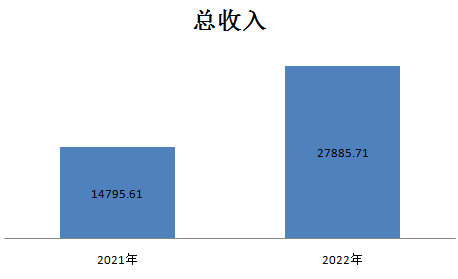 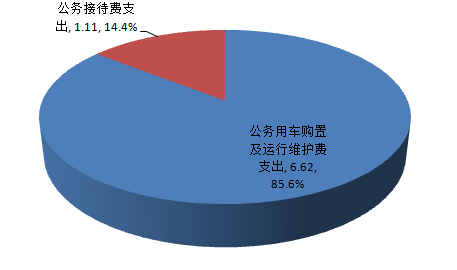 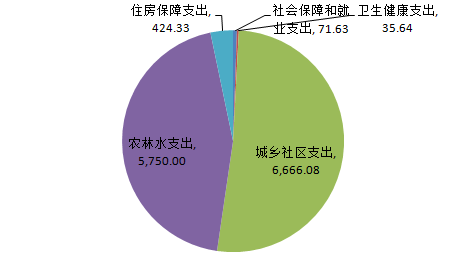 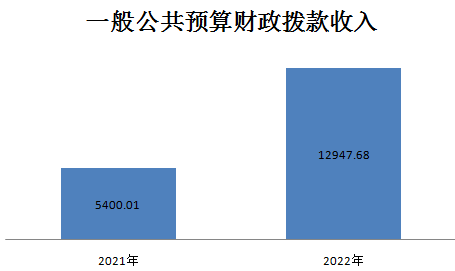 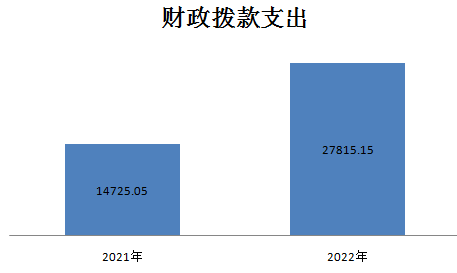 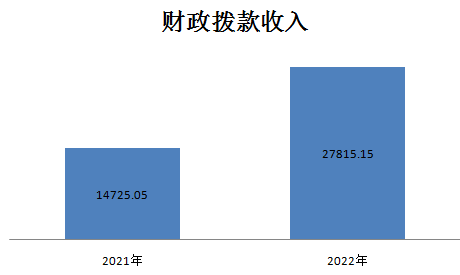 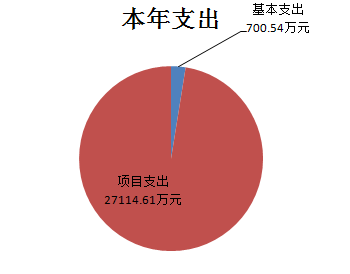 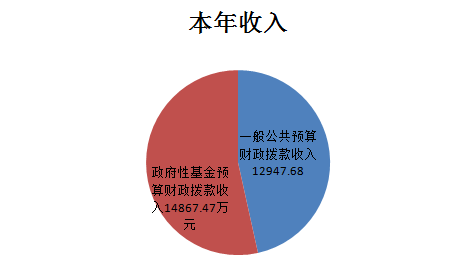 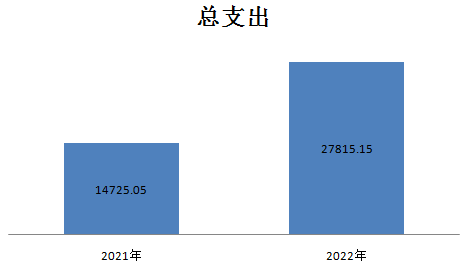 